協同組合　ハイウェイシステム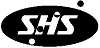 管理御担当者名：                      預りG№届出年月日届出年月日２０          年          月          日２０          年          月          日２０          年          月          日２０          年          月          日２０          年          月          日２０          年          月          日２０          年          月          日 住所 会　　　社　　　名 代　　　表　　　者 住所 会　　　社　　　名 代　　　表　　　者ガソリンカード番号TRUST＆ＦＬＥＸ組合員NO.カード番号カード番号カード番号カード番号カード番号（    　　　）枚ガソリンカード番号TRUST＆ＦＬＥＸ７３０　　 －　　　　　　　　－　　　　　　  －　　　　　　 　７３０　　 －　　　　　　　　－　　　　　　  －　　　　　　 　７３０　　 －　　　　　　　　－　　　　　　  －　　　　　　 　７３０　　 －　　　　　　　　－　　　　　　  －　　　　　　 　７３０　　 －　　　　　　　　－　　　　　　  －　　　　　　 　（    　　　）枚ガソリンカード番号TRUST＆ＦＬＥＸ７３０　　 －　　　　　　　　－　　　　　　  －　　　　　　 　７３０　　 －　　　　　　　　－　　　　　　  －　　　　　　 　７３０　　 －　　　　　　　　－　　　　　　  －　　　　　　 　７３０　　 －　　　　　　　　－　　　　　　  －　　　　　　 　７３０　　 －　　　　　　　　－　　　　　　  －　　　　　　 　（    　　　）枚ガソリンカード番号TRUST＆ＦＬＥＸ７３０　　 －　　　　　　　　－　　　　　　  －　　　　　　 　７３０　　 －　　　　　　　　－　　　　　　  －　　　　　　 　７３０　　 －　　　　　　　　－　　　　　　  －　　　　　　 　７３０　　 －　　　　　　　　－　　　　　　  －　　　　　　 　７３０　　 －　　　　　　　　－　　　　　　  －　　　　　　 　（    　　　）枚ガソリンカード番号TRUST＆ＦＬＥＸ７３０　　 －　　　　　　　　－　　　　　　  －　　　　　　 　７３０　　 －　　　　　　　　－　　　　　　  －　　　　　　 　７３０　　 －　　　　　　　　－　　　　　　  －　　　　　　 　７３０　　 －　　　　　　　　－　　　　　　  －　　　　　　 　７３０　　 －　　　　　　　　－　　　　　　  －　　　　　　 　（    　　　）枚返  却  理  由返  却  理  由・不要  ・破損 　・脱退  ・その他（　　　　　　　　                                      ）・不要  ・破損 　・脱退  ・その他（　　　　　　　　                                      ）・不要  ・破損 　・脱退  ・その他（　　　　　　　　                                      ）・不要  ・破損 　・脱退  ・その他（　　　　　　　　                                      ）・不要  ・破損 　・脱退  ・その他（　　　　　　　　                                      ）・不要  ・破損 　・脱退  ・その他（　　　　　　　　                                      ）・不要  ・破損 　・脱退  ・その他（　　　　　　　　                                      ）紛失・盗難の場合　発生年月日　２０　   　　年　  　 　月　   　　日　２０　   　　年　  　 　月　   　　日状況・理由発生場所紛失・盗難の場合　届出者名状況・理由発生場所紛失・盗難の場合　カード最終使用　　　年月日　　   　　年　  　 　月　   　　日　　   　　年　  　 　月　   　　日状況・理由発生場所紛失・盗難の場合　警察への届出 届出日　　　　　　　年　　　　　　　月　　　　　　　日　     （受付番号　　　　　　　　　　  　　　号　）　　　　　　　　　　　　警察署　　　　　　　　　　　派出所　　 　（受付担当者　                   ） 届出日　　　　　　　年　　　　　　　月　　　　　　　日　     （受付番号　　　　　　　　　　  　　　号　）　　　　　　　　　　　　警察署　　　　　　　　　　　派出所　　 　（受付担当者　                   ） 届出日　　　　　　　年　　　　　　　月　　　　　　　日　     （受付番号　　　　　　　　　　  　　　号　）　　　　　　　　　　　　警察署　　　　　　　　　　　派出所　　 　（受付担当者　                   ） 届出日　　　　　　　年　　　　　　　月　　　　　　　日　     （受付番号　　　　　　　　　　  　　　号　）　　　　　　　　　　　　警察署　　　　　　　　　　　派出所　　 　（受付担当者　                   ） 届出日　　　　　　　年　　　　　　　月　　　　　　　日　     （受付番号　　　　　　　　　　  　　　号　）　　　　　　　　　　　　警察署　　　　　　　　　　　派出所　　 　（受付担当者　                   ） 届出日　　　　　　　年　　　　　　　月　　　　　　　日　     （受付番号　　　　　　　　　　  　　　号　）　　　　　　　　　　　　警察署　　　　　　　　　　　派出所　　 　（受付担当者　                   ） 届出日　　　　　　　年　　　　　　　月　　　　　　　日　     （受付番号　　　　　　　　　　  　　　号　）　　　　　　　　　　　　警察署　　　　　　　　　　　派出所　　 　（受付担当者　                   ）紛失・盗難の場合　警察への届出警察への届出が無い場合、発生した利用額についてはご負担して頂きます。警察への届出が無い場合、発生した利用額についてはご負担して頂きます。警察への届出が無い場合、発生した利用額についてはご負担して頂きます。警察への届出が無い場合、発生した利用額についてはご負担して頂きます。警察への届出が無い場合、発生した利用額についてはご負担して頂きます。警察への届出が無い場合、発生した利用額についてはご負担して頂きます。警察への届出が無い場合、発生した利用額についてはご負担して頂きます。再発行再発行  再発行しない     ・     再発行を希望  （           ）枚  再発行しない     ・     再発行を希望  （           ）枚  再発行しない     ・     再発行を希望  （           ）枚  再発行しない     ・     再発行を希望  （           ）枚  再発行しない     ・     再発行を希望  （           ）枚  再発行しない     ・     再発行を希望  （           ）枚  再発行しない     ・     再発行を希望  （           ）枚